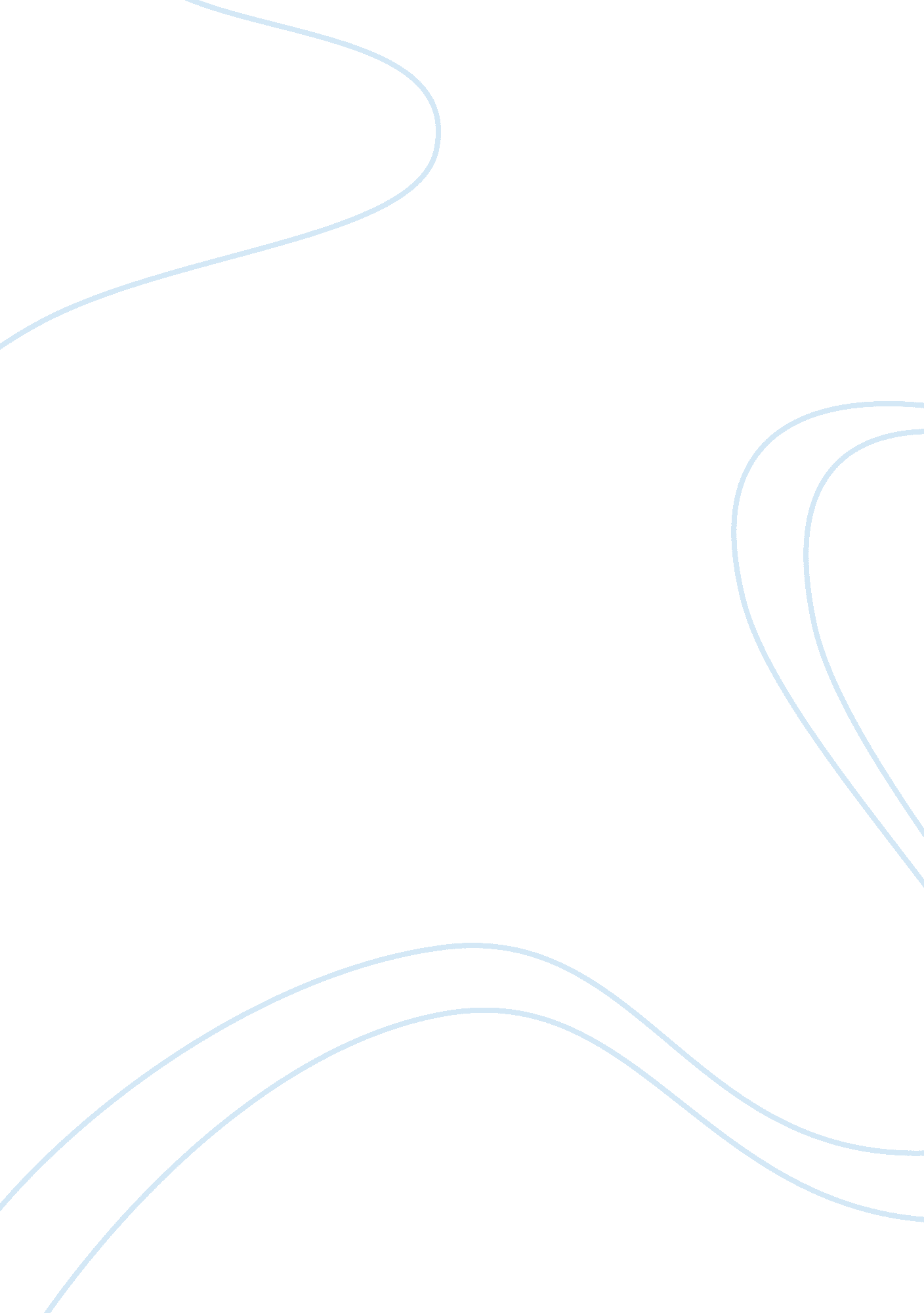 Statement of purpose: overviewScience, Computer Science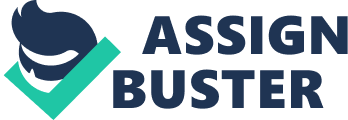 I have developed a keen desire to pursue my graduate studies and research in Computer Engineering in a university of excellence, which will provide me an opportunity to work with most modern and sophisticated equipment and intellectualenvironmentby which I would be able to realize mydreamsof exploring and contributing new vistas in the chosen field. Your institute, which is reputed to possess the above, besides having a host of eminent professors on its faculty, gives me wonderful opportunity to hone my skills and acquire knowledge. A fascination forScience&Technologyand keen interest in the ever-growing world of technology motivated me to take up engineering. I choose to major in Electrical& Electronic Engineering with an intense urge to delve into the challenging field. During my undergraduationprogram I learned the various fundamentals of Electrical& Electronics Engineering which together with practical course work reinforce interest. Right from my school, I had a penchant towardsMathematics, Science and research in general. This basic interest led me to take up Mathematics, Physics and Chemistry as my major subjects in high school. As a part of my Physics project, I had constructed logic gates and simple latches using basic circuit elements. I was so astounded by the Power of Electrical & Electronics. This interest made me to take Electrical& Electronic Engineering. I would like to present my past performance as my credentials for my success in my future endeavors. My innate strength has been my quantitative and analytical abilities which instilled me a special interest for mathematical and physics. I had opted the same in my 10+2 with good marks. I was placed in the top 15% of one lakh who took engineering entrance examination. This performance helped me in getting admission into Sri Saradhi Institute of Engineering, Nuzvid, India. During the course of my undergraduate study I was exposed to various courses with applications like Electromagnetic field, Control systems, Power electronic, Electrical measurements, Linear Integrated Circuits, Electronics, Pulse and digital circuits, Computer methods in power system control, Digital Signal Processing, Power systems(1to 3), Electro mechanics(1 to 3) Micro processors & Micro Controllers, High voltage engineering, Modeling of power system components, Utilization of electrical energy enhanced my subject. I secured good results in my engineering. I was well versed in programming languages like C, C++ & Java. During my final year I decided to do project in Machine cutting using micro controller. From my kinder garden my medium of instruction is English. I had written GRE and got 1060 score, which adds to my English language proficiency. Excellence in any sphere of life can be achieved trough determination, hard work, preference and dedication. Yet lack of in depth knowledge of the subject leaves the conceptual skills incomplete. It in this concept that I would like to pursue a course that control system in your esteemed university. I am very much interested to do MS in Electrical Engineering in your esteemed college. I realize the need for me to study at the center stage of activity in these fields at your college in USA. My earnest desire to continue my future studies at your graduate school stems from that it is one of the top colleges in Ireland having fine record ofacademicexcellence and is backed up by expert faculty and research facilities. The other reason why I want to study at your esteemed college is that it provides the kind of expose needed to broaden my thinking and indo any insular prejudices that might be still prevalent in me. Your college is a confluence of people from every nationality, religion and race. Overall development of thepersonalitycan be done and it helps me to broaden my concept from the narrower confines of nationalism to internationalism. I am clear as to my carrier aspiration. EducationalI believeis a life long process. I there fore wish to pursue a doctoral degree after my MS and therefore combine research and teaching as carrier. I am fully aware that yours curriculum requires that I summon all my resources and I aver that I have the necessary commitment, intelligence and stamina to look forward to do it all. I am convinced that my study at your department would be meaningful and rewarding experience. I look forward to have a long and profitable association with your esteemed college. I especially thank you for giving me the opportunity given me to express about myself. Sop 2 While reasoning my intentions to pursue MS in Computer Science at Oklahoma State University I would like to throw some light on mycareertill now, I always fancied myself with Computers right from mychildhoodand thought of becoming a Software Engineer got implanted in my mind at an early age. A career in Engineering seemed the most challenging and logical extension of my abilities. I was given training in the basics of the operation and the applications of the computers during my school days. From that day onwards until the 10th standard I was constantly being taught different concepts of computer in different levels. The various concepts that I am thorough with, in school, are Word, QBasic and C Fundamentals. Science has been my favorable subject right from my school days and has always been one among the toppers of my class. I have even represented my school in many competitions. I have been the member of the quiz team of our school that has won many competitions. After my higher secondary I was determined to secure for myself a position in the Information Technology field, which deals with the areas of Computers, Communications and Networks. To accomplish this I had to qualify in the EAMCET Entrance Exam for Andhra Pradesh, India. I secured a good rank in the examination and secured a seat in Computer Science Engineering in V. R. Siddhartha Engineering College, Affiliated to Nagarjuna University. At VRSEC I had the good fortune of having a well-compiled syllabus, which placed equal emphasis on theoretical fundamentals as well as practical applications. Subjects such as Computer organization, Digital Logic Design, Microprocessor Applications laid a solid foundation in the theoretical aspects of the subjects. Practical application aspects were introduced to me through subjects such as Object Oriented Programming concepts, Data Structures, Relational Database Management Systems, Internet technologies. The areas, which are of special interest to me centered on Computer communications, Software Engineering, E-Commerce applications. I am interested in learning more about encryption andartificial intelligence. My interest in Networks began when I read about the various application fields it could be used, in the Information Technology magazine. I am a regular reader of magazines such as IEEE-spectrum, potentials, chip, computer networks, and computer today, which enabled me to be in touch with the latest developments in information technology. At VRSEC I had the opportunity to interact with some of the best professors in our region. I had the opportunity to do alive project in BPL Mobile Ltd. Coimbattore and project title is Mobile High Usage Roaming Alert and the project is being implemented by the company people right now and the project is done in VB and Oracle. The next step in my career towards achieving my career goal is to pursue my Masters Program in Computer Science. I have done considerable research in this area to pursue my Highereducationin a reputed University and with a good course curriculum. I found about the education in USA and its recognition. I have therefore applied to the OSU in USA. Also with some advice from my college senior who are in various colleges in USA I have opted for this College. The course MS in Computer Science. The course has been designed to give me insight into the world of academic and industrial computing research. By focusing on several currently active areas it affords me the opportunity to gain an in-depth understanding of the topics of the course and in doing so, to develop the skills necessary to carry out innovative work with in the discipline of computing. I strongly believe that a software engineer should be instinctive, innovative, quick to adapt and adopt new technologies, which is only possible with solid foundation and profundity in his subjects. This entails and insightful and thorough understanding of the intricacies of the subject. That’s the reason why I am inclined towards MS in Computer Science. I am sure that with my interaction with the faculty and peers at your college will provide an ambience conducive for my transition from an undergraduate to a graduate. It is my strong belief that graduation from this institution will take me close to achieving my ultimate goal of becoming an efficient software engineer. While my sights are firmly set on graduation, it is my strong desire to pursue research program following my graduation. Computing Science plays an ever-increasing role in today’s society. Technological innovation has been one of the driving forces behind India’s rapid growth. It is therefore essential that every opportunity be afforded to talented Indian graduates to extend their education and skills in order to play an active role in managing the opportunities presented in the future. India is fast gaining a reputation for its computer industry and at the moment it is regarded as the centre for Software and as a result many of the top notch Multinational Corporations are establishing their contact centers in India. As a result an International Degree is focused to meet employment opportunities with in the computing industry in India. Possible career opportunities for me in India include research and development roles in the development of new technologies such as software engineering, technical applications developers and consultants, network managers and other leading roles in computing industry. Sop 3 The ever increasing applications of computers in technological development demand more efficient networking. Coming from a background of Electronics andCommunicationEngineering, I have developed a fascination to probe into the arena of Networking in general and Computer Networks in particular which posses a challenging task in interconnecting PC’s and Laptops. This cultivated my interest to take Computer Engineering as my major in my graduate studies. There is a saying, which says, “ The only thing permanent in life is change”. This perfectly holds true to the world of Computer Engineering where novel ideas are not a novelty. It is this novelty that entices me to this field and gives me a deep sense of professional pride. In this context, I would like to pursue my graduation in Computer Engineering, which not only supplements the knowledge that I possess but also provides a strong platform for my futurecareer goals. I have always believed that one should never give up the habit of asking questions and this habit has been an important facet of my creativity. I seek to invent new ideas by applying the basic principles of an existing theory in uncommon ways. However, I found that I have no uncertainty in proceeding along a path that I have been planning over the last 3 years. I have originated from afamilywhere the highest priority was always given to good education. Blessed with schooling from one of the premier institutions of India, I was strongly motivated to pass my senior school exams with honors. After successful completion of my school studies, I got admitted to Sree Kavitha Engineering College affiliated to Jawharlal Technological University, which is one of the reputed universities at the global level. I took Electronics and Communication as my major in the undergraduate program. During the course of the study I was exposed to various subjects like ‘ C’, Computer Networks, Java and Data Structures, etc. My expertise in Computer programming could be seen from the fact that I got 93% in the practical lab of Programming and Data Structures. I took additional courses in programming languages like C, C++ and JAVA. The inter connection; management and maintenance of networks helped me to get acquainted with the subject of Networking at high levels. Having acquired reasonable knowledge about the OSI reference model, I am passionately eager to learn the subject in depth. I was fascinated and got myself involved in this cyber world. My prodigious appetite for knowledge started from the moment, I was trained to write the series of English alphabets on the sands of the grounds of my kinder garden school. This thrust spurred me to work assiduously till this part of my career and this will perpetually continue to stir me in achieving greatergoals. I am fully aware of the fact that I have miles to go in this long distance race for acquiring higher knowledge. Although I believe that there is no substitute for hard work and strong working knowledge. Training in a reputed university like yours will give a big boost to my aspirations and academic pursuits Coming from a family where everyone has excelled in academic achievements, I have developed a keen desire to pursue my graduate studies and research in Computer Engineering in a university of excellence, which will provide me an opportunity to work with most modern and sophisticated equipment and intellectual environment by which I would be able to realize my dreams of exploring and contributing new vistas in the chosen field. Your institute, which is reputed to possess the above, besides having a host of eminent professors on its faculty, gives me wonderful opportunity to hone my skills and acquire knowledge. I believe that “ Accomplishments lie within the reach of those who reach beyond themselves”. I am confident of making my own humble contribution in enhancing the image and reputation of your esteemed university in the years to come. Financial assistance from your university will give me a tremendous morale boost in this long pursuit to achieve excellence. I eagerly look forward to be a part of your academic community. 